Цели:Познакомить с журналом «Мурзилка», с историей его создания.Заинтересовать учащихся к чтению журнала «Мурзилка».Формирование навыков работы с периодическими изданиями.Ребята, у нас в стране выпускают очень много различных журналов для детей. А знаете, какой из них самый старый? Я немного подскажу вам сейчас.«…Его любят все. Любят мальчики и девочки. Любят мамы и папы. Любят дедушки и бабушки. Любят писатели, которые пишут для детей.Почему любят? Да потому, что он всегда ищет новое, интересное, полезное. Ищет и находит…Пусть он всегда будет другом детей. И пусть друзей у него будет ещё больше!» (С.В. Михалков журналу «Мурзилка» // Мурзилка. – 1974. - № 5.) Записано на доскеЕсли вы ещё не догадались, то послушайте загадку:Он яркий, весёлый,Как я, озорной!Он с детства находитсяРядом со мной.Он - для стиховИ рассказов копилка!Все его знают,Ведь это …. («Мурзилка»)А. Шевченко  (Слайд  2,3)Кто знает, о каком журнале идет речь?   (Дети отвечают)Показ презентации.В далёком 1924 году собрались писатели и художники и решили выпускать журнал для детей. Сказано – сделано: написаны рассказы, стихи, нарисованы картинки. Но названия у журнала пока нет. Думали, спорили, гадали. И кому-то   вспомнились популярные дореволюционные книжки о весёлых приключениях маленьких лесных человечков, которые странствуют по свету. Среди множества крохотных существ был озорник и проказник по имени Мурзилка. Выглядел он совсем не так, как теперешний. К тому же популярность его и маленьких лесных человечков была настолько велика, что на базе популярного тогда журнала для маленьких «Задушевное слово» была выпущена в 1908 году газета царства малюток под названием «Журнал Мурзилки»: (Слайд 4)А вот и стихотворный портрет Мурзилки-эльфа, опубликованный в 1908 году в этой газете:-Стук, стук, стук в стекло… Отворил окошко,Вижу – вдруг влетает очень странный гость.Ростом с ноготочек, юркий тонконожкаИ в своей ручонке крепко держит трость…Был тот гость во фраке с фалдами-концами,В шелковом цилиндре, с стеклышком в глазу,в сапогах изящных с длинными носкамиИ похож глазами был на стрекозу…История Мурзилки началась в 1879 году, когда канадский художник Палмер Кокс создал серию рисунков о Брауни – это небольшие человечки, ростом около 90 сантиметров, похожие на маленьких эльфов.    В феврале 1883 года Кокс начал публиковать картинки с Брауни вместе со стихами о приключениях героев.    Всего до 1924 года было  создано 15 оригинальных книг о Брауни. (слайд 5,6)Мурзилка! – это имя стало находкой и утвердилось и за героем, и за новым журналом. И в 1924 году вышел в свет самый первый номер журнала «Мурзилка»  (слайд 7)  И стал популярным ежемесячным  литературно-художественным журналом для детей младшего школьного возраста.  Адресован детям от 6 до 12 лет. Самый первый номер журнала был напечатан в Москве в мае 1924 года. В этом году ему исполняется 89 лет.Но на этом, судя по всему, сомнения редколлегии в правильности выбора героя журнала не кончились, так как в книге Мурзилка был всё-таки человечком или гномом, а в журнале пришлось ему стать беленькой собачкой и путешествовать вместе с другом и хозяином – мальчиком Петей: (слайд 7)Он дружил с пионерами, знался с беспризорниками, едва не был зарезан одним доктором ради нужд медицины, ночевал в клетке с белым медведем, летал на воздушном шаре, жил при пожарной части…Однако и в таком обличии Мурзилка не очень нравился писателям, художникам, да и самим детям, и герой всё реже и реже стал появляться на страницах, а потом и совсем исчез. А без героя детскому журналу скучно.  И тогда редакция попросила знаменитого художника Аминадава Каневского создать образ Мурзилки. Было это в 1937 (слайд 8,9)А кто же такой  Мурзилка? (Дети сначала сами пытаются объяснить). Это маленькое желтенькое существо в красном беретике, с шарфиком на шее и фотоаппаратом на плече. Чем-то похож на медвежонка. Портрет  Мурзилки придумали художники не сразу. И с тех пор в журнале поселился пушистый волшебный герой, жёлтенький, как одуванчик, в красном берете и шарфике, с фотоаппаратом через плечо, такой, каким все знают его сейчас.  Из его биографии известно, что он,Мурзилка, родной внук Деда Мороза и снежной бабы. И как он появился в журнале, то сразу же с ним начались самые   невероятные и удивительные приключения, которые продолжаются  и по сей день.Он весёлый, находчивый, любознательный, иногда озорной – одним словом, ровесник своих читателей. Дети полюбили его, доверяют свои тайны, ждут от него совета, хотят поговорить по телефону, зовут в гости. Они верят в то, что существует на свете добрый, понимающий Мурзилка. Что ему можно довериться, можно однажды броситься к нему в самую трудную минуту: «Помоги, Мурзилка!»Ученик:-« Мурзилка», «Мурзилка»,Надежный, веселый,Мы дружим с ним с детства,Мы ходим с ним в школу.Пусть множество новыхжурналов вокруг,-«Мурзилка» по-прежнемуЛучший наш друг!В «Мурзилке» рисункиНа каждой странице,Рассказы, загадки,Стихи, небылицы.Хотим, чтобы каждыйребенок читая«Мурзилку», «Мурзилку»,наш лучший журнал.Родители нам по секрету открыли,Что все они с детства«Мурзилку» любили,И дедушка тоже с улыбкой сказал:-«Мурзилка» - мой самыйЛюбимый журнал!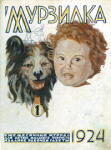   Обложка первого номера журнала "Мурзилка" (1924)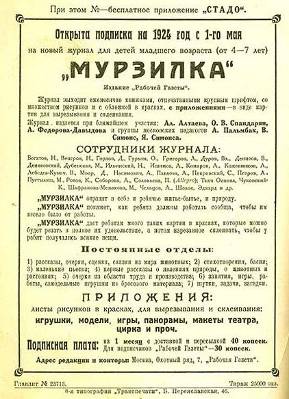   Реклама подписки на журнал "Мурзилка" на 1924 годВпервые подписка на журнал «Мурзилка» была открыта 1 мая 1924 года. В рекламном листке журнала написано (показать рекламу подписки на журнал: слайд 10):«МУРЗИЛКА» отразит в себе и ребячье житьё-бытьё, и природу.«МУРЗИЛКА» покажет, как ребята должны работать сообща, чтобы им весело было от работы.«МУРЗИЛКА» даст ребятам много таких картин в красках, которые можно будет резать в полное их удовольствие, а потом нарезанное склеивать, чтобы у ребят получались всякие вещи.Подписная плата на 1 месяц с доставкой и пересылкой 40 копеек. (слайд 10) В журнале печатались рассказы, стихи, басни, различные советы и рекомендации по изготовлению поделок из природных материалов (показать страницы из журнала за 1924 год: слайд 11)        	В одном из номеров журнала за 1924 год напечатано такое стихотворение (показать страницу из журнала за 1924 год со стихотворением: слайд 12):         МУРЗИЛКАНаш Мурзилка так уж мал,                               так уж мал,Что из ландыша лесного Сделал шлем себе он новый,В нем вояка новомодный          Воевал.Наш Мурзилка так уж мал,                               так уж мал,Что из скорлупы яичнойСделал дом себе отличный,И строитель наш яичный в нем   работал.Наш Мурзилка так уж мал,                               так уж мал,Что из крыльев комаришкиСамолёт устроил мышкеИ высоко он, плутишка,          С ней летал.                              А. Алтаев«Мурзилка» – популярный детский литературно-художественный журнал.«Мурзилка» – зеркало нашей детской литературы. Он является связующим звеном между читателями и писателями. Многим детям, живущим на периферии, журнал и сейчас служит дополнением к учебникам по литературе. Постоянные рубрики журнала насыщены интересными, познавательными материалами, которые являются достойным дополнением к углублённому изучению школьных предметов: русского языка ( «Прогулки со словами»), природоведения (флора и фауна планеты), труда (достижения науки и техники в рубриках), физической культуры ( «Чемпион»), ОБЖ ( «Школа безопасности»), изобразительного искусства ( «Идём в музей», «Художественная галерея», «Галерея искусств Мурзилки»). В каждом номере «Мурзилки» есть игры, головоломки, ребусы, кроссворды, раскраска и несколько конструкций-самоделок.(слайд 13) В журнале печатаются сказки, сказочные повести, рассказы, пьесы, стихи. Главные его авторы — современные талантливые писатели, художники и классики детской литературы. Часто авторами журнала выступают сами читатели.  Материалы на такие темы привлекают не только юных читателей, но и их родителей. (слайд  14-17)Есть такие темы, которые не исчерпываются публикацией в нескольких номерах, а продолжаются более длительное время.Расширению лингвистических представлений, изучению русского языка читателей служат рубрики «ПРОГУЛКИ СО СЛОВАМИ» и «ПОИГРАЕМ В СЛОВА». В них публикуются: сказки, стихи, скороговорки, которые способствуют овладению русским языком, культурой речи, учат нормам правописания. В этих рубриках содержатся занимательные вопросы, задания, конкурсы, что особенно привлекает читателей и побуждает их к активной деятельности. В рубриках «ВЕСЁЛАЯ МАТЕМАТИКА», «ЗЕЛЁНЫЙ МИР» в занимательной, а часто и в стихотворной форме даются непростые задачи, задания, которые привлекают внимание читателей, их старших братьев, сестёр и родителей. Больше 15 лет ведётся в журнале рубрика «ГАЛЕРЕЯ ИСКУССТВ МУРЗИЛКИ». Она знакомит детей с особенностями творчества выдающихся художников, с репродукциями картин, являющихся шедеврами отечественной и мировой живописи. Комментарии искусствоведов помогают формировать эстетические взгляды читателей. Рубрика «КРАСНАЯ КНИГА МУРЗИЛКИ» знакомит читателей с животными и растениями, находящимися на грани исчезновения и занесёнными в Красную книгу России. В каждой публикации присутствуют задания и кроссворды, которые помогут усвоить материал и проверить свои знания. На адрес редакции ребята часто присылают рассказы о себе, своих близких и друзьях, о взаимоотношениях в семье и школе. Вместе с писателем-психологом Мурзилка в рубрике «ПОГОВОРИМ ПО ДУШАМ» отвечает юным читателям, как поступить в сложных ситуациях, которые иногда возникают. Также в журнале печатаются материалы, в которых рассказывается о великих географических открытиях, о знаменитых путешественниках далекого прошлого и нашего времени; постоянно освещаются вопросы правового воспитания, психологии, этики, культуры общения, правила поведения в экстремальных ситуациях. Большое внимание журнал уделяет полезному проведению досуга. В каждом номере даются разнообразные самоделки, наклейки, выкройки, постеры. Внутри журнала есть вкладки, клапаны, на которых располагаются развивающие игры, кроссворды, задания. Вкладки, кроссворды можно вырезать, репродукции картин вынимать и собирать в отдельные альбомы, что и делают в школах и семьях. В периодической печати неоднократно положительно отмечалась деятельность журнала «Мурзилка», его роль в воспитании детей. В связи с 50-летием журнал был награждён орденом «Знак Почёта», в связи с 85-летием награждён Почётной Грамотой правительства РФ, Благодарностью Российской Академии Художеств, отмечен знаком качества «Лучшее детям». (слайд 18)«Мурзилка» – постоянный участник больших Российских и Международных выставок прессы, Международных книжных ярмарок, на протяжение последних четырёх лет награждался Знаком отличия «Золотой фонд прессы» международных выставок «Пресса».  (слайд 18)В 1993 г издательство «Квеста» выпустило книгу Александра Хволльсона «Царство малюток. Приключения Мурзилки и лесных человечков». (слайд 19)Создан познавательно-развлекательный сайт журнала «Мурзилка» www.murzilka.org для детей, родителей и воспитателей. Посетители сайта знакомятся с содержанием номеров журнала, участвуют в конкурсах, разгадывают кроссворды, играют в игры. Ребёнок узнаёт свежие новости издания, имеет возможность пообщаться с писателями, художниками и психологами. Кроме того, на сайте дети и взрослые могут общаться on-line в чате или на форуме. Сайт содержит блок информации для родителей, воспитателей и педагогов (по вопросам воспитания с использованием журнала «Мурзилка»). У начинающих авторов есть возможность высказать свои идеи, обсудить творческие вопросы, получить рецензии на собственные произведения от профессионалов. (Слайд  20)В 2011 в. «Мурзилка» попал в книгку рекордов Гиннесса как детское издание, существующее самый длительный срок. (Слайд 21 )- Ребята, давайте рассмотрим журналы, которые лежат перед вами.  Сначала внимательно изучим  ОБЛОЖКУ. Что мы можем узнать по обложке? Правильно, название журнала. Что ещё? Да, верно - год и порядковый номер журнала. А какую ещё информацию даёт нам обложка журнала «МУРЗИЛКА»? Читаем внимательно, что написано над названием? Правильно -  «ежемесячный журнал для детей». Каждый сразу поймет, что это детский журнал и выходит он один раз в месяц.А сейчас перевернём журнал и откроем последнюю страницу обложки. На последней страничке журнала найдите колонку, напечатанную мелкими буквами. Это своеобразный  паспорт журнала. Что мы можем узнать из паспорта человека?  Фамилию, имя и отчество, когда и где родился, где живет человек. И ещё некоторые сведения можно узнать из паспорта. Вот так же и в паспорте «Мурзилки» мы с вами найдём сейчас  информацию о журнале.  Искать вы будете самостоятельно, а чтобы помочь вам, я буду задавать вопросы.  Итак, все внимательно изучаем паспорт журнала. Сверху изображена эмблема (или логотип) журнала, как в паспорте фотография.  Как часто издаётся журнал «Мурзилка»?  (ежемесячный  журнал). Для кого печатают журнал «Мурзилка»? (литературно-художественный журнал для детей младшего школьного возраста). Сколько номеров журнала вышло в прошлом году и сколько выйдет в этом? Почему? Откуда вы это знаете?  (Двенадцать). Обязательно ли каждый год выходит 12 номеров журнала? Сколько лет журналу «Мурзилка»? (Находим в паспорте  год издания – 1924 и считаем, сколько лет журналу). Каков ТИРАЖ журнала?  Сколько ЭКЗЕМПЛЯРОВ печатается каждый месяц?  Вы обратили внимание на то, что я произнесла новые слова, которые помещены у нас на доске - ТИРАЖ и ЭКЗЕМПЛЯР. ЭКЗЕМПЛЯР - это отдельный предмет из ряда подобных (Объяснить на различных примерах). (слайд 22)            ТИРАЖ - количество экземпляров выпущенного в свет печатного издания (примеры). (слайд 23)Сведения о тираже напечатаны самыми мелкими буквами. Каждый пусть найдет в паспорте журнала эти сведения. Они будут у всех разные, потому что у вас разные журналы.Кто составляет каждый номер журнала?   Посмотрите внимательно на доску. Какие таблички вам уже знакомы? Правильно, РЕДАКТОР, РЕДКОЛЛЕГИЯ, РЕДАКЦИОННЫЙ СОВЕТ. (слайд 24)РЕДАКТОР – лицо, которое редактирует что-нибудь, то есть проверяет и исправляет текст при подготовке к печати; или РЕДАКТОР – руководит изданием чего-нибудь.РЕДКОЛЛЕГИЯ – орган коллективного руководства деятельностью печатного издания – газеты, журнала и т. д. (слайд 25)Кто входит в РЕДАКЦИОННЫЙ СОВЕТ «Мурзилки»?  Какие фамилии вам уже знакомы?   (Дети читают в своих журналах фамилии известных им писателей и поэтов). Мой вопрос такой - чем журнал отличается от книги?   (Это периодическое издание, которое не переиздается). А если вам захочется написать письмо Мурзилке или принять участие в конкурсе?  Что для этого мы должны знать? Правильно, нам нужен адрес. Давайте найдем в паспорте адрес журнала «Мурзилка». Там же указан и телефон редакции. И ещё один вопрос я вам хочу задать. Кто мне скажет, как зовут сестру Мурзилки?   (Снегурочка, потому что она тоже внучка Деда Мороза). Молодцы, вы сегодня узнали много новых слов и правильно ответили на мои вопросы. Журнал «Мурзилка» упоминается в некоторых художественных произведениях и в мультфильмах:Получение премиальной годовой подписки журнала (Виктор Драгунский, «Денискины рассказы»). В мультфильме «Трое из Простоквашино»: "Это я, почтальон Печкин, принёс журнал «Мурзилка»". А какие мультфильмы вы знаете про мурзилку? (слайд 26, 27)Давайте посмотрим мультфильм «Опять двойка» (слайд 28)